ИНФОРМАЦИОННОЕ  ПИСЬМОГосударственное бюджетное профессиональное образовательное учреждение Ростовской области «Новочеркасский машиностроительный колледж» (далее – НМК) информирует вас о проведении II Областного конкурса творческих работ «Дороги, которые мы выбираем!» с 11.01.2021 по 01.02.2021 г. Данное мероприятие проводится в дистанционном формате в рамках плановой профориентационной работы среди учащихся 8 - 11 классов школ г. Новочеркасска и Ростовской области. Конкурс направлен на ознакомление выпускников с образовательной деятельностью и культурной жизнью учреждений среднего профессионального образования.Информационное сопровождение Конкурса проводится при поддержке газеты «Новочеркасские ведомости» и телеканала «Донская столица».Заявки и работы в электронном виде принимаются в срок до 16:00 до 21.01.2021 г. на электронный адрес: konkursnmk35@ya.ru  Все участники Конкурса получают «Сертификат участника». Победители Конкурса награждаются соответствующими дипломами и памятными подарками. Администрация и преподаватели образовательных учреждений награждаются благодарственными письмами.Куратор конкурса: канд. социол. наук, доцент Аниканова Наталья Алексеевна (+7-918-572-82-70, konkursnmk35@ya.ru  )            Директор  										С.Е. ФедоровПОЛОЖЕНИЕо проведении конкурса творческих работ «Дороги, которые мы выбираем!»1.ОБЩИЕ ПОЛОЖЕНИЯ1.1. Настоящее положение о конкурсе творческих работ, проводимом в дистанционном формате среди школьников 8-11 классов «Дороги, которые мы выбираем!» (далее - Конкурс) определяет цели, задачи, участников Конкурса, порядок организации и проведения, требования, предъявляемые к творческим работам, критерии оценки работ, порядок определения победителей и призеров, награждение участников.1.2. Вся информация о Конкурсе, включая настоящее Положение, открытое интернет-голосование, информация о победителях размещается на официальном сайте https://nmk35.ru/, группе ВК https://vk.com/ncollege, https://vk.com/abiturient_nmk и Instagram - https://www.instagram.com/nmk_forever 2. ЦЕЛЬ И ЗАДАЧИ КОНКУРСАПопуляризация и повышение престижа рабочих профессий и специальностей, получаемых в профессиональных образовательных организациях.Продвижение в молодёжной среде ценностей труда, профессионализма и применения собственного творческого потенциала в будущей профессии.Стимулирование профессионального самопознания, расширение кругозора и формирование интереса к будущей профессии.Развитие новых форм социального партнёрства образовательных организаций.3. ОРГАНИЗАЦИОННЫЙ КОМИТЕТ3.1. Организаторами и социальными партнерами конкурса выступают Государственное бюджетное профессиональное образовательное учреждение Ростовской области «Новочеркасский машиностроительный колледж» (ГБПОУ РО «НМК»), Управление образования Администрации г. Новочеркасска, Ростовское региональное отделение «Союз машиностроителей России», отдел по работе с молодежью Администрации г. Новочеркасска.3.2. Общее руководство организацией и проведением Конкурса осуществляет Оргкомитет, формируемый из числа представителей социальных партнеров и организаторов. 4. УЧАСТНИКИ КОНКУРСА4.1. К участию в Конкурсе приглашаются школьники 8 - 11 классов, руководители и преподаватели образовательных организаций среднего профессионального образования, а также лица, занимающиеся проблемами молодежи и подготовки учащихся к самостоятельному, осознанному выбору профессии на территории Ростовской области.4.2. Принимаются индивидуальные и коллективные (в рамках одной возрастной группы) конкурсные работы. 5. УСЛОВИЯ КОНКУРСА5.1. Конкурс проводится по следующим номинациям: Профессии типа «ЧЕЛОВЕК-ПРИРОДА» (мастер столярно-плотницких работ, техник-лесовод, зоотехник, флорист).Профессии типа «ЧЕЛОВЕК-ТЕХНИКА» (мобильный робототехник, оператор беспилотных летательных аппаратов, оператор станков с программным управлением, сетевой и системный администратор, специалист в области контрольно-измерительных приборов и автоматики, специалист по технологии машиностроения, электромонтажник, специалист по 3D печати).Профессии типа «ЧЕЛОВЕК-ЗНАК» (администратор баз данных, метролог, программист, специалист по информационным ресурсам, специалист по тестированию в области информационных технологий, системный администратор). Профессии типа «ЧЕЛОВЕК-ЧЕЛОВЕК» (косметолог, парикмахер, продавец, повар, специалист по гостеприимству).Профессии типа «ЧЕЛОВЕК-ХУДОЖЕСТВЕННЫЙ ОБРАЗ» (графический дизайнер, мастер декоративных работ, специалист по аддитивным технологиям).5.2. Требования к содержанию и оформлению конкурсных работ: Для участия в Конкурсе необходимо представить видеоролик, отражающий «образ» человека-профессионала: как он выглядит, в чем одет, где и чем занимается (в профессиональной деятельности), какое оборудование, инструменты использует. Презентовать профессию (рассказать о ней) необходимо с учетом следующих критериев:Мотив выбора данной профессии (почему, зачем и как он выбрал именно эту профессию).Образование (где и какое образование он получил).Способности (какими способностями, умениями, навыками он обладает).Личность (какими личностными качествами он обладает).Востребованность на рынке труда (где, кем и как он осуществляет свою профессиональную деятельность).Заработок и карьерный рост (сколько он зарабатывает и что его ждет в дальнейшем).Результаты деятельности (польза, «нужность», эффективность).К участию в номинации принимаются авторские видеоролики, максимальная продолжительность которых не превышает 3-5 минут. 5.3. Требования к участнику:Участникам Конкурса необходимо подписаться в группу ВК https://vk.com/abiturient_nmk, прислать заявку (Приложение №1) на участие и саму работу в электронном виде на адрес электронной почты: konkursnmk35@ya.ru. В теме письма требуется указать – «Конкурс творческих работ». 6. ПОРЯДОК И СРОКИ ПРОВЕДЕНИЯ КОНКУРСА6.1. Сроки проведения Конкурса: с 11 января 2021 г. по 29 января 2021 г. 6.2. Работы принимаются до 21 января 2021 г. включительно.6.3. Видеоролики будут размещены в официальных группах ВК https://vk.com/ncollege, https://vk.com/abiturient_nmk и Instagram - https://www.instagram.com/nmk_forever.6.4. Открытое интернет голосование будет проходить в группе ВКhttps://vk.com/abiturient_nmk с 22 января 2021 г. с 16 часов 00 минут до 01 февраля 2021 г. до 00 часов 00 минут.6.5. Итоги Конкурса будут объявлены в прямом эфире «ДНЯ ОТКРЫТЫХ ДВЕРЕЙ», проводимом в онлайн формате 7 февраля 2021 года в 12:00.ПОДВЕДЕНИЕ ИТОГОВ КОНКУРСА И НАГРАЖДЕНИЕ ПОБЕДИТЕЛЕЙ7.1. В каждой номинации будет определены 3 участника, набравшие наибольшее количество голосов:Победитель Конкурса (1 место);Лауреаты Конкурса (2 и 3 места);7.2. Все участники Конкурса получают «Сертификат участника». Победители Конкурса награждаются соответствующими дипломами и памятными подарками. Администрация и преподаватели образовательных учреждений награждаются благодарственными письмами.АВТОРСКИЕ ПРАВА8.1. Ответственность за соблюдение авторских прав работы, участвующей в Конкурсе, несет автор, приславший данную работу.8.2. Присылая свою работу на конкурс, автор автоматически дает право организаторам Конкурса на использование присланного материла (размещение в сети интернет, участие в творческих проектах и т.п.).Приложение №1ЗАЯВКА на участие в дистанционномконкурсе творческих работ школьников 8-11 классов«Дороги, которые мы выбираем!»Пример заполнения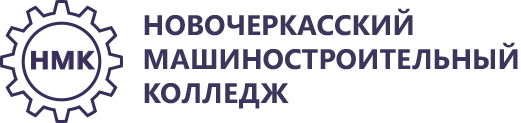 Министерство общего и профессионального образования Ростовской областиГОСУДАРСТВЕННОЕ  БЮДЖЕТНОЕ  ПРОФЕССИОНАЛЬНОЕ  ОБРАЗОВАТЕЛЬНОЕ  УЧРЕЖДЕНИЕ  РОСТОВСКОЙ ОБЛАСТИ«НОВОЧЕРКАССКИЙ МАШИНОСТРОИТЕЛЬНЫЙ КОЛЛЕДЖ»346428, Ростовская область, г. Новочеркасск, ул. Троицкая 39\166,тел. 8(8635)22-25-55, факс 8(8635)22-81-52, e-mail: nmk35@mail.ru_______________№___________________На №____________от_____________2020Руководителям муниципальных бюджетных общеобразовательных учреждений
средних общеобразовательных школ г. Новочеркасска Информация об образовательном учрежденииИнформация об образовательном учрежденииИнформация об образовательном учреждении1Полное наименование учреждения Муниципальное бюджетное общеобразовательное учреждение средняя общеобразовательная школа № 132Полный почтовый адрес организации, включая индекс346400 Ростовская область, г. Новочеркасск, ул. Семашко, 54а.Информация об участнике проектаИнформация об участнике проектаИнформация об участнике проекта1ФИО ученикаИванов Иван Иванович2Класс 9 «А»3Тема конкурсной  работы«Я бы в токари пошел, пусть меня научат!»4Номинация Тип профессии «Человек – техника»Информация о руководителе проектаИнформация о руководителе проектаИнформация о руководителе проекта1ФИО руководителяИванова Иванна Ивановна2Место работы, должность МБОУ СОШ №13, преподаватель русского и литературы3Категория, звание, ученая степеньВысшая категория4Контактная информация (телефон, эл. почта)+7-000-000-00-00e-mail: hdfsdg@mail.ru